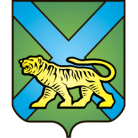 ТЕРРИТОРИАЛЬНАЯ ИЗБИРАТЕЛЬНАЯ КОМИССИЯ
ГОРОДА УССУРИЙСКАРЕШЕНИЕг. Уссурийск
О внесении изменений в сведения о секретаре участковой избирательной комиссии избирательного участка № 2865Ю.А. Сурковой	Рассмотрев поступившие в территориальную избирательную комиссию города Уссурийска из Управления записи актов гражданского состояния администрации Уссурийского городского округа документы   об изменениях сведений о секретаре участковой избирательной комиссии избирательного участка № 2865 Сурковой Ю.А.  (актовая запись о браке № 901 от 21.07.2018), на основании пункта 9 статьи 26 Федерального закона «Об основных гарантиях избирательных прав и права на участие в референдуме граждан Российской Федерации» территориальная избирательная комиссия города УссурийскаРЕШИЛА:1. Изменить сведения о секретаре участковой избирательной комиссии избирательного участка № 2865 Сурковой Юлии Александровне, заменив фамилию Суркова на фамилию Гасенко. 2. Выдать Гасенко Юлии Александровне удостоверение секретаря участковой избирательной комиссии избирательного участка № 2865 установленного образца.3. Направить настоящее решение в участковую избирательную комиссию избирательного участка № 2865.4. Разместить настоящее решение на официальном сайте администрации Уссурийского городского округа в разделе «Территориальная избирательная комиссия города Уссурийска» в информационно-телекоммуникационной сети «Интернет».Председатель комиссии			                                  О.М. МихайловаСекретарь комиссии                                                                               Н.М. Божко06 ноября 2018 года                       №  140/938